Redruth Festival Booking Form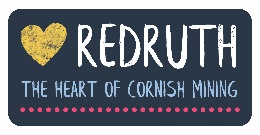 Dear Traders, we are delighted to invite you to apply for a pitch at Redruth’s Festivals in 2024. Trading at Redruth’s festivals is an excellent way of promoting your business and selling to an audience of 5,000+, at an established event showcasing the best local food, drink, crafts, and charities. We have once again decided to keep pitch prices at a reduced rate as we want the town to be busy and full of fun.If you have never traded at our events before, we would love to hear from you. We are always looking for new traders to get involved in our events, so if you know of any up-and-coming traders, please pass the word along. If you have any questions, please do not hesitate to get in touch with the Marketing and Events Manager, Alice Lamming at marketing@redruth-tc.gov.uk or 07443 995955.CONTACT DETAILSREDRUTH FESTIVAL DATESNB Please note, Redruth hosts a monthly town market where we are always looking for more traders. Prices of these stalls vary so please email townmarkets@redruth-tc.gov.uk for further information, for booking forms and to book your space.PITCHESYou will be allocated a specific plot according to the space you book, and you will be given the specific location of your plot in advance. We will do our best to accommodate specific location requests, but these will not be guaranteed. We do have some indoor stalls though these are limited.*Parish stalls are for any traders/businesses in the Redruth Parish.We recommend that you provide your own table/s and gazebo. We have a limited number of Gazebos and tables that can be booked on a first-come, first-serve basis. It is worth noting that if you need to borrow a gazebo your pitch size will vary depending on which size gazebos are available.FOOD PITCHELECTRICITYElectricity can be supplied providing a request is made on this form. The cost is a flat fee of £20. Please fill out your power requirements so we can make adequate provisions. Please note it is your responsibility to provide electrically safe and functional equipment. INSURANCEPublic Liability Insurance is required to attend our events; please can applicants ensure that their Public Liability Insurance will be valid and send a copy when submitting this booking form. We will not confirm your pitch until we have received this.STALL FEE
Total: Stall type ( £______) + electricity charge ( £______) x Number of stalls (____) = £________PAYMENT DETAILSPayment is required once we have confirmed your pitch. If we don’t receive payment within a week of confirming your pitch, we will cancel your booking. If you require an invoice for your stall, please let us know. Please make reference to your business name when paying so we can match your payment with your booking.BACS/Internet Banking  Bank Name: Unity Trust     Account Name: Redruth Town Council                                               Sort Code: 60-83-01           Account No: 20372572Cheques: We cannot accept cheques. If you are unable to pay via BACS please get in touch.Please ensure that you have sent us the following (WE REQUIRE THE FOLLOWING IN ORDER FOR YOU TO TRADE):TERMS AND CONDITIONSThe position of pitches are determined by the Engagement Team at Redruth Town Council but you may request a particular spot, we will accommodate you where possible on a first come first serve basis.Pitch locations cannot be changed once the street plan has been sent out.Arrival for setting up on time is important. Please be on time and follow the set up instructions which will be provided in the days before the festival – please be sure to look out for this email. No vehicles will be allowed inside the road closures 30 minutes before each event. Any vehicles already inside the road closure will have to leave 30 minutes before the event starts. Food vans/trailers and trader vehicles wishing to unload will also be stopped from entering the road closure 30 minutes before the start of the event. Three Strike Rule – Due to a number of stall holders failing to turn up for their pitch or contact us, we have implemented a Three Strike Rule. Any stall holder who fails to turn up without contacting us ahead of the market will be given a strike. If a stall holder gets three strikes they will no longer be invited back.Applicants are to be responsible for the setting up and removal of their own structures; for the general cleanliness of their area and for any losses, damage or injury arising or resulting from its use.All rubbish must be bagged and disposed of. Failure to comply will incur charge of £5.The organisers accept no liability for any loss, damage or injury.Payment is required once we have confirmed your pitch. If we don’t receive payment within a week of confirming your pitch, we will cancel your booking.Refunds will only be possible if the cancellation notices are received two weeks before the event. The fee paid will be refunded less a £5.00 administration fee.In the event of non-attendance on the day, no refunds will be issued.If it is necessary to cancel the event, refunds will be issued.Please note that if you are raising money for a charity or a local group, including tombola’s you must complete an “Application for street collection permit” which you can find on the Cornwall Council website.Please note that if you wish to sell alcohol on your stall, you may need to obtain a TEN licence from Cornwall Council, in the first instance please get in touch with the Engagement Team.INFORMATION FOR TRADERSThe main stall area is situated in Fore Street, which is on a hill, please consider this when setting up and securing your structures.You will need to park your vehicles in the nearest pay and display car park - New Cut car park (behind Poundland) or Fairmeadow car park (on Station Hill).There may be some parking available in Flowerpot Chapel car park but access with a vehicle will be limited due to road closures.Access at the festival for emergency services must be maintained at all times.The information you provide on this form will be used to send you information in connection with Redruth Town events. Your data will be held within Redruth Town Council’s secure network and premises and will not be processed outside of the UK/the EEA.  Access to your information will only be made to authorised members of staff who are required to process it for the purposes outlined in this privacy notice.We will keep your details on file for 2 years.  At that point the records will be refreshed and further consent sought.PLEASE FILL IN THE FOLLOWING PAGES IN BLOCK CAPITALSCompany NameContact NameCompany AddressPost CodeMobile NumberEmailWebsiteInstagram and FacebookDescription of products to be soldDatesPlease tickSt Piran’s Saturday 2nd March 2024 10am-3pmMurdoch Day Saturday 15th June 2024 10am-4pmRedruth Fun Day 25th August 2024 11am-3pmInternational Mining and Pasty Festival 21st September 2024 10am-4pmRedruth in Lights 30th November 2024 12pm-6:30pmPitchPlease tickParish Pitch*Please tickFood/drink pitch (3x3m) £15Parish food/drink pitch (3x3m) £10*Craft pitch(3x3m) £15Parish craft pitch (3x3m) £10*Double pitch £30Double parish pitch £20*Charity pitch(3x3m) FREEEquipmentPlease tickStall typePlease tickI have my own gazeboI would like to borrow a gazeboI have my own table/sI would like to borrow a tablePlease provide the dimensions of your gazebo: Please provide the dimensions of your gazebo: Please provide the dimensions of your gazebo: Please provide the dimensions of your gazebo: Any other stall information:Stall typeStall typePlease tickDimensionsDimensionsDimensionsGazebo and tableGazebo and tableVanVanTrailerTrailerGroundGroundGroundGroundGroundGroundI require level groundA slight incline will be fineThe hill will not be a problemAny other information:Any other information:Any other information:Any other information:Any other information:Any other information:ElectricityElectricityElectricityPlease tickPlease tickPlease tickCablesCablesCablesCablesPlease tickI require electricityI require electricityI require electricityI have my own cablesI have my own cablesI have my own cablesI have my own cablesI don’t require electricityI don’t require electricityI don’t require electricityI need to borrow cablesI need to borrow cablesI need to borrow cablesI need to borrow cablesIf yes, please tick which connection you use.If yes, please tick which connection you use.If yes, please tick which connection you use.If yes, please tick which connection you use.If yes, please tick which connection you use.If yes, please tick which connection you use.If yes, please tick which connection you use.If yes, please tick which connection you use.If yes, please tick which connection you use.If yes, please tick which connection you use.If yes, please tick which connection you use.Three-pin mains plug (Type G)Three-pin mains plug (Type G)Three-pin electrical hook-up. Please state your cable Amps.Three-pin electrical hook-up. Please state your cable Amps.Three-pin electrical hook-up. Please state your cable Amps.Amps:Amps:Please state what appliances require electricity and their consumption.Please state what appliances require electricity and their consumption.Please state what appliances require electricity and their consumption.Please state what appliances require electricity and their consumption.Please state what appliances require electricity and their consumption.Please state what appliances require electricity and their consumption.Please state what appliances require electricity and their consumption.Please state what appliances require electricity and their consumption.Please state what appliances require electricity and their consumption.Please state what appliances require electricity and their consumption.Please state what appliances require electricity and their consumption.AppliancekVA or kWkVA or kWkVA or kWAppliancekVA or kWkVA or kWkVA or kWAppliancekVA or kWkVA or kWkVA or kWCompleted booking formYour Public Liability InsurancePayment